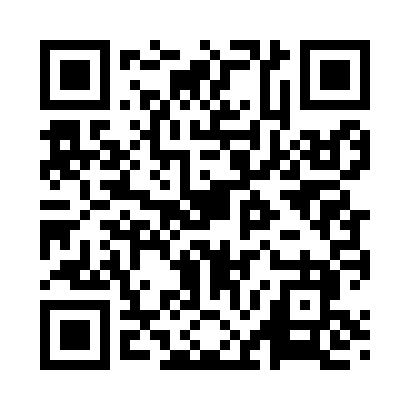 Prayer times for Seahurst, Washington, USAMon 1 Jul 2024 - Wed 31 Jul 2024High Latitude Method: Angle Based RulePrayer Calculation Method: Islamic Society of North AmericaAsar Calculation Method: ShafiPrayer times provided by https://www.salahtimes.comDateDayFajrSunriseDhuhrAsrMaghribIsha1Mon3:155:171:145:279:1011:122Tue3:165:181:145:279:1011:123Wed3:165:181:145:279:0911:124Thu3:165:191:145:279:0911:115Fri3:175:201:145:279:0911:116Sat3:175:201:145:279:0811:117Sun3:185:211:155:279:0811:118Mon3:185:221:155:279:0711:119Tue3:195:231:155:279:0611:1110Wed3:195:241:155:279:0611:1011Thu3:215:251:155:279:0511:0812Fri3:235:261:155:279:0411:0713Sat3:245:271:155:279:0411:0614Sun3:265:281:155:269:0311:0415Mon3:285:291:165:269:0211:0216Tue3:305:301:165:269:0111:0117Wed3:315:311:165:269:0010:5918Thu3:335:321:165:268:5910:5719Fri3:355:331:165:258:5810:5620Sat3:375:341:165:258:5710:5421Sun3:395:351:165:258:5610:5222Mon3:415:361:165:248:5510:5023Tue3:435:371:165:248:5410:4824Wed3:455:391:165:248:5310:4625Thu3:475:401:165:238:5210:4426Fri3:495:411:165:238:5010:4227Sat3:515:421:165:228:4910:4028Sun3:535:431:165:228:4810:3829Mon3:555:451:165:218:4710:3630Tue3:575:461:165:218:4510:3431Wed3:595:471:165:208:4410:32